LÆRINGSPLAN FOR 10. TRINN – VEKE 43Denne veka: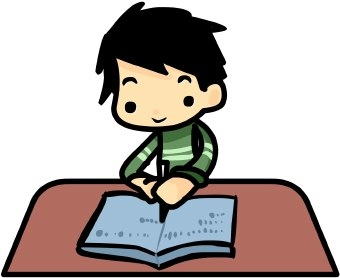 Kontaktlærar: siv.jeiskelid@bykle.kommune.noTlf til skulen: 37938621Tlf til Siv : 97782634 (eller bruk Skooler appen)Heimeside: www.minskole.no/bykleskuleMåndagTysdagOnsdagTorsdagFredag 08.30 - 09.30EngelskTysk\norsk foTysk\norsk foNorskNorsk 09.45 - 10.35KRLENorskMatteEngelskNaturfag 11.15 - 12.15NaturfagKOHGymMatteKRLE\valfag 12.30 - 13.30SamfunnsfagMatteNorskGymValfag 13.45 - 14.45MusikkSamfunnsfagUDVPrøver og innleveringarInnlevering av artikkel i norsk. Innan 9.30 på fredagFredag 25. oktober – prøve i naturfagVFL Eigenvurdering av engelsk tekstSosialt målEg lyttar når andre snakkarFagLæringsmålDette gjer vi på skulenDette må eg gjere heimeNorsk Skrive kreative, informative, reflekterende og argumenterende tekster på hovedmål og sidemål med begrunnede synspunkter og tilpasset mottaker, formål og medium   Vi arbeider med å skrive artikkel og lesing av ulike saktekstar Jobb med artikkelen din, slik at den er klar til levering innan 9.30 på fredag. Vi leverer i timen på skulen.MattePytagorasFormlikskapVi arbeider med reknmåte for å finna ei ukjend side i ein rettvinkla trekant.Og arbeider med skilnad formlik og kongruensEin time til innføring, hugs å jobbe med den heime og i tillegg til dei andre oppgåveneDesse oppgåvene må vere løyste til torsdag 24.oktober:Oppgåveboka:Blå :1.81,1.82,  1.88 , 2.2 , 2.3 , 2.4 og  2.5 eller Orange: 1.101, 1.102, 1.104 , 2.19, 2.21, 2.22, 2.25 ellerGrøn: 1.118, 1.120. 1.122 (dagar til svar),1.128, 2.30, 2.32, 2.34EngelskLearn facts about Indigenous Peoples  Work with exercises connected to “Indigenous peoples” Read page 150-152, and learn these words from the same pages: indigenous peoples, tribes, declined, income, unemployment, at high risk, malnutrition, sustainableNaturfagSjå tidligare læringsmålVi gjer oss ferdig med kapitlet på måndag.Det blir prøve på fredagFredag:Prøve. Les s. 69 – 86 i Nova 10KRLE «samtale om og forklare kva religion er, og vise korleis  religion kjem til uttrykk på ulike måtar» Ulike religiøse straumdrag i vår tidVi arbeider vidare med kriteria  om nyreligiøsitetTil fredag: Lage tre spørsmål ifrå det du har  gjot til no.S-fagKan fortelja om dei ulike ideologiane under den kalde krigen. Kan fortelja om, og reflektere rundt årsaker, viktige hendingar og  etterveknader av den kalde krigenVi arbeider vidare me den kalde krigenLekse vert gjeve etter timen på måndagTyskForklar og vis at du veit kva du må gjere, når ein preposisjon styrer dativ eller akkusativKommunisere med forståeleg uttale  Les, omset, snakkar og løyser oppgåver knytt til læringsmålatysdag 22.oktober: Ver sikker på at du veit kva preposisjonane som styrer anten akkusativ eller dativ heiter og at du veit kva dei tyderOnsdag 23.oktober: les og omset s. 58 + gloser + skriv ned to setningar frå denne sida som har inneheld eit preposisjonsuttrykkMusikkDu viser engasjement, positiv innstilling og vilje til å danse med alle.Du skal kunne plassere swingdansen inn i rockens historie. Norsk folkedans og swing.KOHDesigne sitt eige gjenbruksnett i tekstil  Gjere ferdig gjenbruksnettetNorsk fordjupingSkrive ein artikkelLese og gje respons på det andre har skrive  Vi skriv på artikkelen, løyser kryssord, les ulike saktekstar og gjer oppgåver knytt til det vi har leseGym I ein periode framover blir det ballspel. Onsdag:VolleyballTorsdag:Fotball Hugs gymtøy